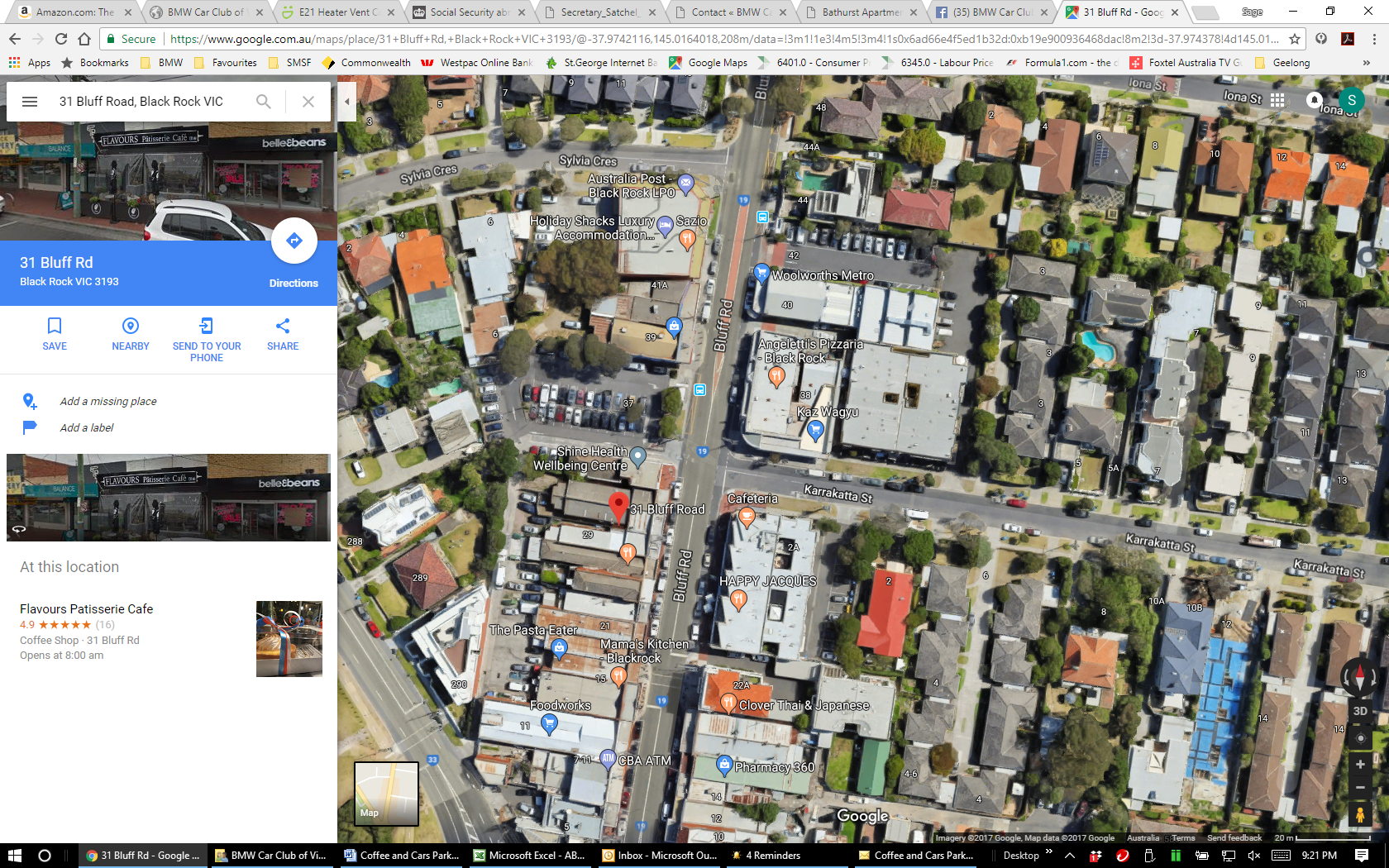 All E30s to park in the Yellow Parking area.All other cars to park in the Green Parking area. Both parking areas are close to the Patisserie, as you can see by the red PIN on the map in the red oval. Address is , Black Rock. 